Name: _______________________Strengths:Next Steps:Conceptual Understanding of Story Problems Behaviours/StrategiesConceptual Understanding of Story Problems Behaviours/StrategiesConceptual Understanding of Story Problems Behaviours/StrategiesConceptual Understanding of Story Problems Behaviours/StrategiesStudent reads story problem, butis unable to model add-to andtake-from situations with concrete materials.Student models the problem, butuses the wrong operation to solve it.Student models and solves theproblem, but cannot use symbolsand equations to represent it.Student successfully models, solves, and symbolizes addition and subtraction problem types and represents thinking on the Think Board.Observations/DocumentationObservations/DocumentationObservations/DocumentationObservations/DocumentationAddition and Subtraction Computational Behaviours/StrategiesAddition and Subtraction Computational Behaviours/StrategiesAddition and Subtraction Computational Behaviours/StrategiesAddition and Subtraction Computational Behaviours/StrategiesStudent counts three times to add or subtract quantities.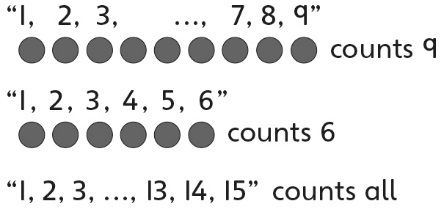 Student counts on or back to addor subtract quantities.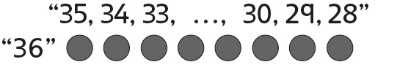 Student counts efficiently to add or subtract quantities (e.g., makes 10 and then counts on or subitizes).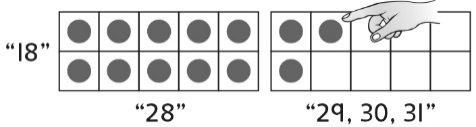 Student uses mental strategiesflexibly and accurately to add orsubtract quantities.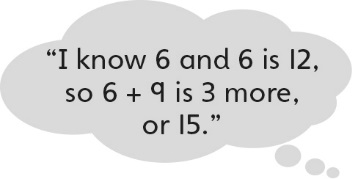 Observations/DocumentationObservations/DocumentationObservations/DocumentationObservations/DocumentationBig IdeaBig IdeaBig IdeaBig IdeaBig IdeaIndicators from Learning ProgressionIndicators from Learning ProgressionIndicators from Learning ProgressionIndicators from Learning ProgressionIndicators from Learning ProgressionCurriculum Expectations addressed Curriculum Expectations addressed Curriculum Expectations addressed Curriculum Expectations addressed Curriculum Expectations addressed Curriculum Expectations addressed Curriculum Expectations addressed Curriculum Expectations addressed Curriculum Expectations addressed Curriculum Expectations addressed Student NamesStudent realizes that the order in which two numbers are added does not matter. 
(Activity 26)Student realizes that when zero is added to a number or subtracted from a number, the number does not change. 
(Activity 26)Student can write number sentences to represent addition and subtraction situations/story problems.
(Activities 26, 27, 28, 29, 30, 31)Student can fluently add and subtract with quantities to 10. 
(Activity 26)Student can model and solve addition and subtraction problem types.
(Activities 27, 28, 29, 30, 31)When solving a problem, student can represent thinking on a Think Board.
(Activities 28, 31)Student can flexibly and accurately add and subtract quantities to solve story problems.
(Activities 27, 28, 29, 
30, 31)Student can create addition and subtraction story problems. 
(Activity 30)Not ObservedSometimesConsistentlyRealizes that the order in which two numbers are added does not matter. 
(Activity 26)Realizes that when zero is added to a number or subtracted from a number, the number does not change.
(Activity 26)Writes number sentences to represent addition and subtraction situations/story problems.
(Activities 26, 27, 28, 29, 
30, 31)Fluently adds and subtracts with quantities to 10.
(Activity 26)Models and solves addition and subtraction problem types.
(Activities 27, 28, 29, 30, 31)When solving a problem, represents thinking on a Think Board. 
(Activities 28, 31)Flexibly and accurately adds and subtracts quantities to solve story problems.
(Activities 27, 28, 29, 30, 31)Creates addition and subtraction story problems. 
(Activity 30)